V 6 – Nitrierung von PhenolMaterialien: 		Reagenzglas, Becherglas (100 mL), Heizplatte Chemikalien:		Phenol, halbkonz. Schwefelsäure, konz. SalpetersäureDurchführung: 			In ein Reagenzglas wird etwas Phenol gegeben. Vorsicht: Unbedingt Handschuhe benutzen! Dazu werden etwa 5 mL halbkonzentrierte Schwefelsäure gegeben und im Wasserbad erhitzt. Zu der noch heißen Lösung werden einige Tropfen konzentrierte Salpetersäure gegeben.Beobachtung:		Bei Zugabe von Salpetersäure fällt ein gelb-brauner Niederschlag aus.  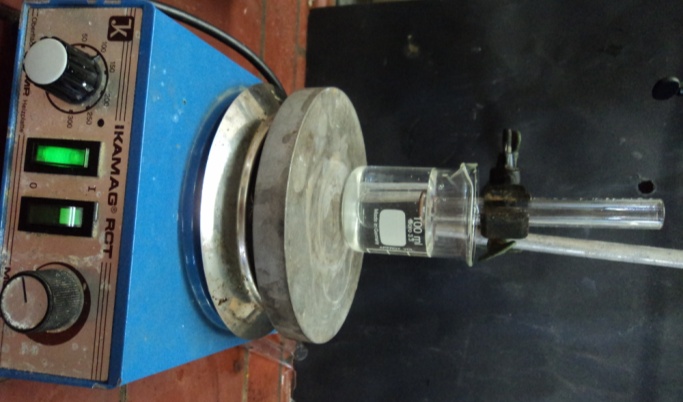 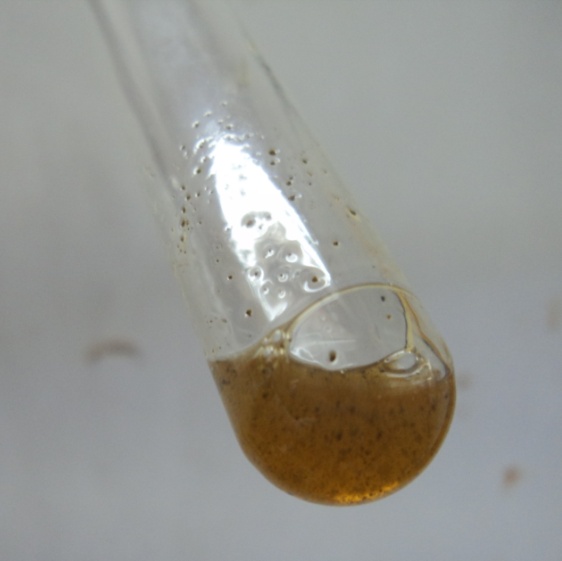 Abb. 7 -  Versuchsaufbau		    		 	Abb. 8 - Gelb-brauner Niederschlag.   Deutung:			Die Schwefelsäure reagiert mit der Salpetersäure zu Nitriersäure, die zu Nitronium-Ionen zerfällt. 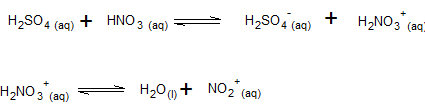 Diese bewirken die Nitrierung des Phenols. Dabei dirigiert die Phenol-Gruppe das Nitronium-Ion in ortho-oder para-Stellung.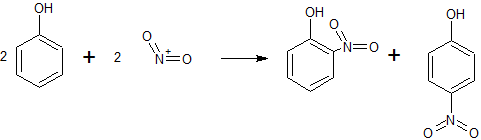 Entsorgung:	Die Lösung kann in den Abfallbehälter für organische Lösungsmittelabfälle gegeben werden.Literatur: 	Jäckel, M. (u.a.) (Hrsg.), Chemie heute - Sekundarstufe II, Schroedel-Verlag, S.351.GefahrenstoffeGefahrenstoffeGefahrenstoffeGefahrenstoffeGefahrenstoffeGefahrenstoffeGefahrenstoffeGefahrenstoffeGefahrenstoffePhenolPhenolPhenolH:341-331-311-301-373-314H:341-331-311-301-373-314H:341-331-311-301-373-314P: 280-302+352-301+330+331-305+351+ 338-309-310P: 280-302+352-301+330+331-305+351+ 338-309-310P: 280-302+352-301+330+331-305+351+ 338-309-310SalpetersäureSalpetersäureSalpetersäureH: 272-314-29H: 272-314-29H: 272-314-29P: 260-280-301+330+331-305+351+338P: 260-280-301+330+331-305+351+338P: 260-280-301+330+331-305+351+338SchwefelsäureSchwefelsäureSchwefelsäureH: 314-290H: 314-290H: 314-290P: 280-301+330+331-305+351+338-309+310P: 280-301+330+331-305+351+338-309+310P: 280-301+330+331-305+351+338-309+310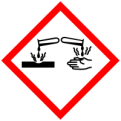 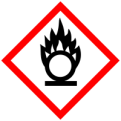 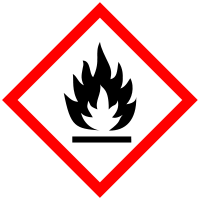 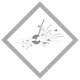 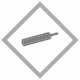 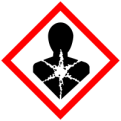 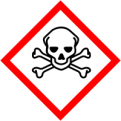 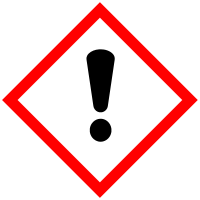 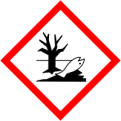 